Hesaplamalı Malzeme Mühendisliği ile İleri Alaşım Geliştirme ÇalışmalarıMetalurji ve Malzeme Mühendisliği Bölümü ve Metalurji ve Malzeme Kulübü olarak ONATUS AKADEMİ ile birlikte düzenlediğimiz “Hesaplamalı Malzeme Mühendisliği ile İleri Alaşım Geliştirme Çalışmaları” konulu etkinliğimizde Onatus Akademi Genel Koordinatörü Sn. Yağız Akyıldız hocamız 21 Aralık Çarşamba günü saat 14.00’da Microsoft Teams platformunda bizlerle olacak. Etkinlik günü katılım linki paylaşılacaktır. Katılım sağlamak istiyeyen öğrencilerimizin aşağıdaki linkte yer alan formu doldurmaları gerekmektedir.Form: https://docs.google.com/forms/d/e/1FAIpQLSer5Nbafv1oW038WXj5tH1Jme2N9BM5z3H7d7pb8xzR4noqcQ/viewform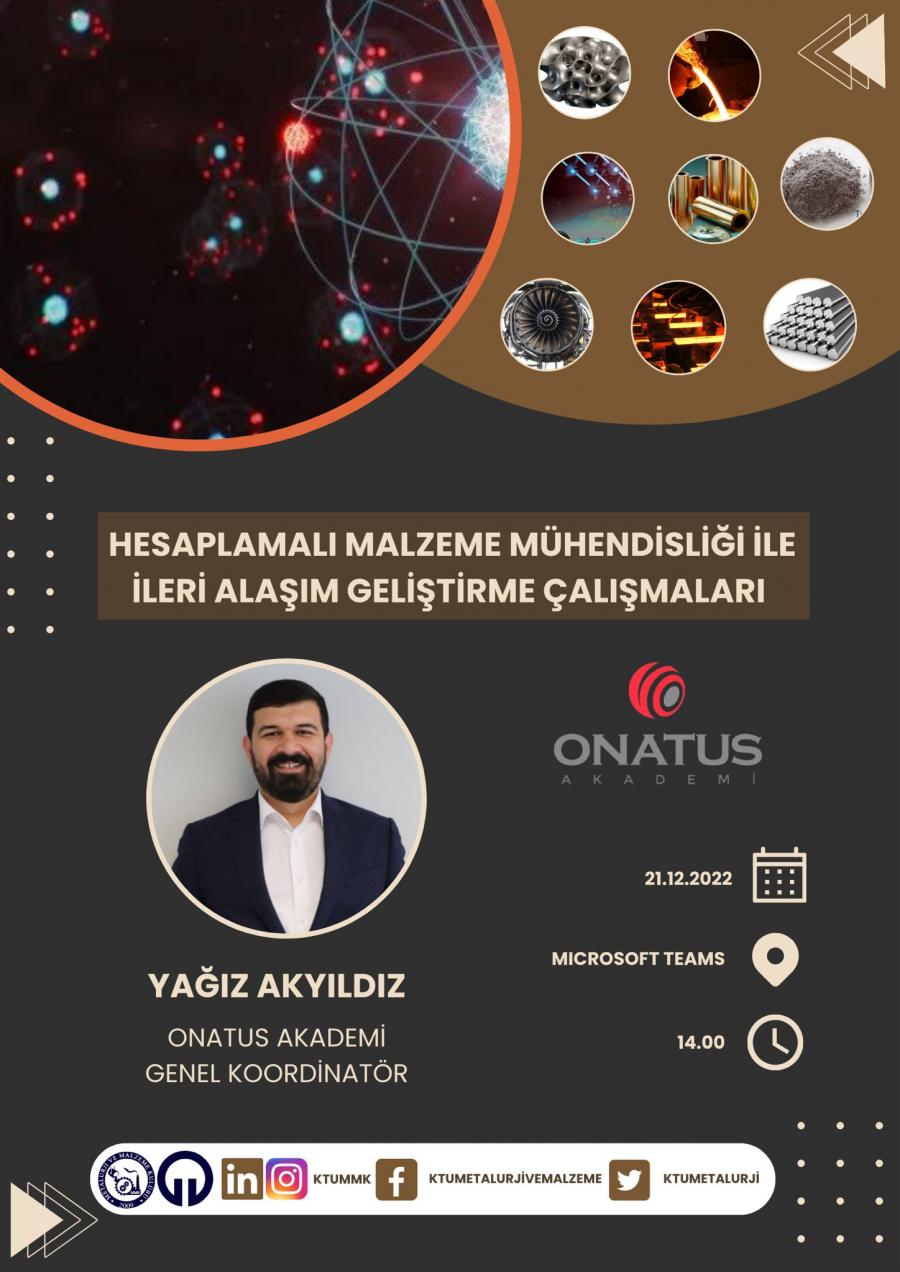 